El acertijo de Einstein.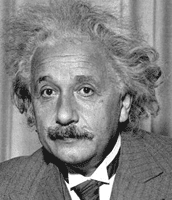 Cuando Einstein propuso este acertijo dijo que el 98% de la población mundial no seria capaz de resolverlo.Personalmente creo que no es tan complicado encontrar la solución, es solo cuestión de tiempo y dedicación, de todos modos aquí puedes verla.El acertijo dice así:Tenemos 5 casas de cinco colores diferentes y en cada una de ellas vive una persona de una nacionalidad diferente.
Cada uno de los dueños bebe una bebida diferente, fuma una marca de cigarrillos diferente y tiene una mascota diferente.Tenemos las siguientes claves:El británico vive en la casa roja.El sueco tiene un perro.El danés toma té.La casa verde esta a la izquierda de la blanca.El dueño de la casa verde toma café.La persona que fuma Pall Mall tiene un pájaro.El dueño de la casa amarilla fuma Dunhill.El que vive en la casa del centro toma leche.El noruego vive en la primera casa.La persona que fuma Brends vive junto a la que tiene un gato.La persona que tiene un caballo vive junto a la que fuma Dunhill.El que fuma Bluemasters bebe cerveza.El alemán fuma prince.El noruego vive junto a la casa azul.El que fuma Brends tiene un vecino que toma agua.Y por ultimo la pregunta: ¿Quién es el dueño del pececito?